DataDichiara:di assumersi, in qualità di preposto, la responsabilità in ordine alla gestione di tutto il personale costituente il gruppo, come da elenco allegato, per quel che riguarda i compiti in materia di radioprotezione inclusa la guida e la sorveglianza del personale stesso nel corso delle attività durante il turno di misura;di aver preso conoscenza, al riguardo, di tutte le norme interne di Radioprotezione e di averne data comunicazione alle persone del gruppo che parteciperanno al turno di misura;che in caso di assenza delegherà, per iscritto, quale responsabile dell'esperimento, un proprio collaboratore che dovrà accettare per iscritto la delega, con specifica annotazione sul libro macchina dell'acceleratore. La persona delegata assumerà a tutti gli effetti di legge la responsabilità della presente "Dichiarazione di Responsabilità";che si impegna a controllare che, alla fine del turno, tutti i partecipanti depositino i propri dosimetri nelle apposite bacheche e si impegna ad avvisare il Servizio di Direzione se alcuni dosimetri non fossero stati utilizzati durante il turno per eventuale assenza di una o più persone;che tutte le persone che costituiscono il gruppo e che lavorano con rischio da radiazioni ionizzanti sono classificate dal punto di vista della Radioprotezione e sono responsabili della piena osservanza delle norme ad esse impartite e di ogni altra misura adottata nella Sezione ai fini della sicurezza individuale e collettiva (art. 118, comma 2), lettera b), del D.Lgs. n. 101/2020);che le condizioni sperimentali saranno le seguenti:di comunicare al Servizio di Direzione ogni variazione di attività rispetto a quanto dichiarato.Il sottoscritto richiede inoltre, per il turno, la disponibilità delle seguenti sorgenti radioattive:Firma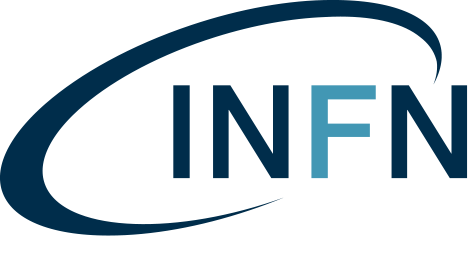 Istituto Nazionale di Fisica NucleareSEZIONE DI FIRENZEAUTORIZZAZIONE A PARTECIPARE AL TURNOCompilazione caselle SI NO a cura del Servizio di DirezioneDIPENDENTI INFN	SI  NO	ASSOCIATI INFN	SI  NO	ALTRO	SI  NOAUTORIZZAZIONE A PARTECIPARE AL TURNOCompilazione caselle SI NO a cura del Servizio di DirezioneDIPENDENTI INFN	SI  NO	ASSOCIATI INFN	SI  NO	ALTRO	SI  NOAUTORIZZAZIONE A PARTECIPARE AL TURNOCompilazione caselle SI NO a cura del Servizio di DirezioneDIPENDENTI INFN	SI  NO	ASSOCIATI INFN	SI  NO	ALTRO	SI  NOAUTORIZZAZIONE A PARTECIPARE AL TURNOCompilazione caselle SI NO a cura del Servizio di DirezioneDIPENDENTI INFN	SI  NO	ASSOCIATI INFN	SI  NO	ALTRO	SI  NOAUTORIZZAZIONE A PARTECIPARE AL TURNOCompilazione caselle SI NO a cura del Servizio di DirezioneDIPENDENTI INFN	SI  NO	ASSOCIATI INFN	SI  NO	ALTRO	SI  NOAUTORIZZAZIONE A PARTECIPARE AL TURNOCompilazione caselle SI NO a cura del Servizio di DirezioneDIPENDENTI INFN	SI  NO	ASSOCIATI INFN	SI  NO	ALTRO	SI  NOIone acceleratoTensione (MV)Energia (MeV)Corrente (nA)BersaglioReazioneFascio cont/pulsCanaleSorgenti gammaSorgenti XSorgenti Sorgenti Sorgenti di nAltro